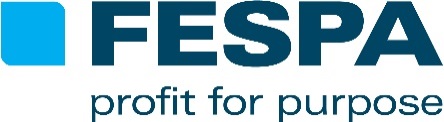 FESPA Asia returns to Bangkok in 2017FESPA is delighted to announce FESPA Asia will take place in February 2017 at the BITEC exhibition centre, Bangkok, Thailand.FESPA’s Divisional Director, Roz McGuinness comments, “Our annual exhibition in China is now well established, so it is time for FESPA to return to the pan-Asia region with FESPA Asia, and our natural choice for host country was Thailand. Our objective - to build demand for print by reinvesting in the print community - is matched by the enthusiasm of our regional associations, with whom we will be working closely. We will deliver educational programmes to support the advancement of print in the region, along with an exhibition which brings the leading global and regional suppliers of screen and digital print as well as signage to Thailand. Our aim is to leave a lasting legacy across Asia through various initiatives in the years to come.”The return of FESPA Asia has been welcomed by local association TSGA (Thai Screen Printing and Graphic Imaging Association): “FESPA is the largest speciality and creative printing federation with 37 member associations, and has the philosophy of reinvesting in the global print community for sustainable growth across the board. The ASEAN countries are joined together to form an economic zone called AEC, with a population of 700 million. AEC is the highest economic growth region in the new world, and as Thailand is located in the centre of this region, it is the perfect location for the return of this international exhibition.On behalf of TSGA, it is our pleasure to welcome FESPA Asia back to Thailand. We believe the event will bring greater opportunities, more success and sustainable growth for the print and signage community in Thailand and the rest of the AEC region.” Phongdej Sajarattanachote, President, TSGA-Thai Screen Printing and Graphic Imaging Association“CSGIA and ASGA are delighted to welcome FESPA Asia 2017 back to Thailand. FESPA has demonstrated a real commitment to print professionals in the Asia-Pacific region, not only through their support of the National Associations in the region including CSGIA, but also the development of the exhibition in China. The return to Thailand in 2017 will bring the community here real value to help take their businesses forward.” Jennifer Shen, President, CSGIA & ASGA – China Screen Printing & Graphic Imaging Association & Asia-Pacific Screen Printing & Graphic Imaging AssociationENDSNote to EditorsThe ASEAN region is a collective of Southeast Asian nations including Indonesia, Malaysia, Philippines, Singapore and Thailand.About FESPA Founded in 1962, FESPA is a global federation of 37 member associations for the screen printing, digital printing and textile printing community. FESPA’s dual aim is to promote screen printing and digital imaging and to share knowledge about screen and digital printing with its members across the world, helping them to grow their businesses and learn about the latest developments in their fast growing industries.  FESPA Profit for Purpose 
Our shareholders are the industry. FESPA has invested millions of Euros into the global printing community over the last seven years, supporting the growth of the market. For more information visit www.fespa.com FESPA CensusThe FESPA Print Census is a global research project to understand the wide format, screen and digital print community. It is the largest data gathering project of its kind. Forthcoming FESPA events include:Global Summit, 1-2 December 2015, Andaz Amsterdam, The NetherlandsFESPA Eurasia 2015, 10-13 December 2015, CNR Expo, Istanbul, TurkeyDigital Textile Conference, 8 March 2016, RAI Amsterdam, The Netherlands FESPA Digital 2016, 8-11 March 2016, RAI Amsterdam, The NetherlandsEuropean Sign Expo 2016, 8-11 March 2016, RAI Amsterdam, The NetherlandsPrinteriors 2016, 8-11 March 2016, RAI Amsterdam, The NetherlandsFESPA Textile, 8-11 March 2016, RAI Amsterdam, The NetherlandsFESPA Awards, 9 March 2016, Amsterdam, The NetherlandsFESPA Brasil 2016, 6-9 April 2016, Expo Center Norte, São Paulo, BrazilFESPA Southern European Congress, 19-20 April 2016, Milan, ItalyFESPA Africa 2016, 7-9 September 2016, Gallagher Convention Centre, Johannesburg, South AfricaIssued on behalf of FESPA by AD CommunicationsFor further information, please contact:Ellie Bunce, Cerys Traylor			Lynda SuttonAD Communications  			FESPATel: + 44 (0) 1372 464470        		Tel: +44 (0) 1737 228350Email: ebunce@adcomms.co.uk 		Email: lynda.sutton@fespa.comEmail: ctraylor@adcomms.co.uk 		Website: www.fespa.com Website: www.adcomms.co.uk	